別記様式第25　　　　　　　　　　　　　　　　　　　　　　　　　　　　　　　　　（その１）備考　１　この用紙の大きさは、日本産業規格Ａ４とすること。　　　２　種別・容量等の内容欄は、該当するものについて記入すること。　　　３　判定欄は、正常の場合は○印、不良の場合は×印を記入し、不良内容欄にその内容を記入すること。　　　４　選択肢のある欄は、該当事項に○印を付すこと。　　　５　措置内容欄には、点検の際措置した内容を記入すること。別記様式第25　　　　　　　　　　　　　　　　　　　　　　　非常電源（蓄電池設備）（その２）備考　１　この用紙の大きさは、日本産業規格Ａ４とすること。　　　２　種別・容量等の内容欄は、該当するものについて記入すること。　　　３　判定欄は、正常の場合は○印、不良の場合は×印を記入し、不良内容欄にその内容を記入すること。　　　４　選択肢のある欄は、該当事項に○印を付すこと。　　　５　措置内容欄には、点検の際措置した内容を記入すること。別記様式第25　　　　　　　　　　　　　　　　　　　　　　　非常電源（蓄電池設備）（その３）備考　１　この用紙の大きさは、日本産業規格Ａ４とすること。　　　２　種別・容量等の内容欄は、該当するものについて記入すること。　　　３　判定欄は、正常の場合は○印、不良の場合は×印を記入し、不良内容欄にその内容を記入すること。　　　４　選択肢のある欄は、該当事項に○印を付すこと。　　　５　措置内容欄には、点検の際措置した内容を記入すること。　蓄 電 池 充 電 記 録　形名　　　　　　　　　充電電流　　　　　　　Ａ　　　　　年　　月　　日　　時　　分測定非常電源（蓄電池設備）点検票（設備名　　　　　　）非常電源（蓄電池設備）点検票（設備名　　　　　　）非常電源（蓄電池設備）点検票（設備名　　　　　　）非常電源（蓄電池設備）点検票（設備名　　　　　　）非常電源（蓄電池設備）点検票（設備名　　　　　　）非常電源（蓄電池設備）点検票（設備名　　　　　　）非常電源（蓄電池設備）点検票（設備名　　　　　　）非常電源（蓄電池設備）点検票（設備名　　　　　　）非常電源（蓄電池設備）点検票（設備名　　　　　　）非常電源（蓄電池設備）点検票（設備名　　　　　　）非常電源（蓄電池設備）点検票（設備名　　　　　　）非常電源（蓄電池設備）点検票（設備名　　　　　　）非常電源（蓄電池設備）点検票（設備名　　　　　　）名称名称防　　火管理者防　　火管理者防　　火管理者所在所在立会者立会者立会者点検種別点検種別機　　器　・　総　　合機　　器　・　総　　合機　　器　・　総　　合点検年月日　　年　 月　 日～　　年　 月　 日　　　年　 月　 日～　　年　 月　 日　　　年　 月　 日～　　年　 月　 日　　　年　 月　 日～　　年　 月　 日　　　年　 月　 日～　　年　 月　 日　　　年　 月　 日～　　年　 月　 日　　　年　 月　 日～　　年　 月　 日　点検者点検者氏名氏名氏名点検者所属会社社名　　　　　　TEL社名　　　　　　TEL社名　　　　　　TEL社名　　　　　　TEL社名　　　　　　TEL社名　　　　　　TEL社名　　　　　　TEL点検者点検者氏名氏名氏名点検者所属会社住所住所住所住所住所住所住所点検設備名点検設備名蓄電池製造者名製造者名製造者名製造者名充電装置充電装置充電装置製造者名製造者名製造者名点検設備名点検設備名蓄電池型式等型式等型式等型式等充電装置充電装置充電装置型式等型式等型式等点検設備名点検設備名逆変換装置製造者名製造者名製造者名製造者名直交変換装置直交変換装置直交変換装置製造者名製造者名製造者名点検設備名点検設備名逆変換装置型式等型式等型式等型式等直交変換装置直交変換装置直交変換装置型式等型式等型式等点　検　項　目点　検　項　目点　検　項　目点　検　項　目点　　検　　結　　果点　　検　　結　　果点　　検　　結　　果点　　検　　結　　果点　　検　　結　　果点　　検　　結　　果点　　検　　結　　果点　　検　　結　　果措 置 内 容点　検　項　目点　検　項　目点　検　項　目点　検　項　目種別・容量等の内容種別・容量等の内容判定判定判定不 良 内 容不 良 内 容不 良 内 容措 置 内 容機　　　器　　　点　　　検機　　　器　　　点　　　検機　　　器　　　点　　　検機　　　器　　　点　　　検機　　　器　　　点　　　検機　　　器　　　点　　　検機　　　器　　　点　　　検機　　　器　　　点　　　検機　　　器　　　点　　　検機　　　器　　　点　　　検機　　　器　　　点　　　検機　　　器　　　点　　　検機　　　器　　　点　　　検設　置　状　況周囲の状況周囲の状況周囲の状況設　置　状　況区画等区画等区画等キュービクル式キュービクル式以外キュービクル式キュービクル式以外設　置　状　況水の浸透水の浸透水の浸透設　置　状　況換気換気換気自然　　機械自然　　機械設　置　状　況照明照明照明設　置　状　況標識標識標識蓄　　　　電　　　　池外形外形外形蓄　　　　電　　　　池表示表示表示蓄　　　　電　　　　池電解液電解液電解液蓄　　　　電　　　　池減液警報用電極減液警報用電極減液警報用電極蓄　　　　電　　　　池液漏れ警報用電極液漏れ警報用電極液漏れ警報用電極蓄　　　　電　　　　池総電圧総電圧総電圧ＶＶ蓄　　　　電　　　　池セル電圧セル電圧セル電圧ＶＶ蓄　　　　電　　　　池負荷容量負荷容量負荷容量蓄　　　　電　　　　池均等充電均等充電均等充電充　 　電　 　装　 　置外形充　 　電　 　装　 　置表示充　 　電　 　装　 　置開閉器・遮断器充　 　電　 　装　 　置交流入力電圧ＶＶ充　 　電　 　装　 　置トリクル・浮動・定電流定電圧充電電圧トリクル　浮動定電流定電圧Ｖ充　 　電　 　装　 　置均等充電電圧ＶＶ充　 　電　 　装　 　置出力電流ＡＡ充　 　電　 　装　 　置負荷電圧ＶＶ充　 　電　 　装　 　置負荷電流ＡＡ充　 　電　 　装　 　置自動充電切替充　 　電　 　装　 　置接地逆　変　換　装　置外形逆　変　換　装　置表示逆　変　換　装　置開閉器・遮断器逆　変　換　装　置交流出力電圧ＶＶ逆　変　換　装　置交流出力電流ＡＡ逆　変　換　装　置周波数HzHz逆　変　換　装　置接地直　交　変　換　装　置外形直　交　変　換　装　置表示直　交　変　換　装　置開閉器・遮断器直　交　変　換　装　置交流入力電圧ＶＶ直　交　変　換　装　置充電電圧ＶＶ直　交　変　換　装　置充電電流ＡＡ直　交　変　換　装　置交流出力電圧ＶＶ直　交　変　換　装　置交流出力電流ＡＡ直　交　変　換　装　置接地結線接続結線接続ポンプポンプ外形外形ポンプポンプ性能性能タンク・配管等タンク・配管等タンク・配管等タンク・配管等制御装置制御装置制御装置制御装置耐震措置耐震措置耐震措置耐震措置予備品等予備品等予備品等予備品等総　　　合　　　点　　　検総　　　合　　　点　　　検総　　　合　　　点　　　検総　　　合　　　点　　　検総　　　合　　　点　　　検総　　　合　　　点　　　検総　　　合　　　点　　　検総　　　合　　　点　　　検総　　　合　　　点　　　検総　　　合　　　点　　　検総　　　合　　　点　　　検総　　　合　　　点　　　検総　　　合　　　点　　　検接地抵抗接地抵抗接地抵抗接地抵抗種　　　 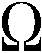 種　　　 絶縁抵抗絶縁抵抗絶縁抵抗絶縁抵抗MM容量容量容量容量切替装置切替装置切替装置切替装置電圧計・周波数計電圧計・周波数計電圧計・周波数計電圧計・周波数計警報動作警報動作警報動作警報動作減液警報装置減液警報装置減液警報装置減液警報装置液漏れ警報装置液漏れ警報装置液漏れ警報装置液漏れ警報装置電圧調整範囲電圧調整範囲電圧調整範囲電圧調整範囲負荷電圧補償装置負荷電圧補償装置負荷電圧補償装置負荷電圧補償装置タイマータイマータイマータイマー備　　　考電気主任技術者　　　氏名及び資格電気主任技術者　　　氏名及び資格電気主任技術者　　　氏名及び資格電気主任技術者　　　氏名及び資格電気主任技術者　　　氏名及び資格電気主任技術者　　　氏名及び資格電気主任技術者　　　氏名及び資格電気主任技術者　　　氏名及び資格電気主任技術者　　　氏名及び資格電気主任技術者　　　氏名及び資格電気主任技術者　　　氏名及び資格電気主任技術者　　　氏名及び資格測 定 機 器機器名型式校正年月日校正年月日製造者名製造者名機器名機器名型式校正年月日校正年月日製造者名測 定 機 器測 定 機 器測 定 機 器電池番号単電池電圧（Ｖ）電解液比重電解液温　度（℃）電池番号単電池電圧（Ｖ）電解液比重電解液温　度（℃）電池番号単電池電圧（Ｖ）電解液比重電解液温　度（℃）１3161２3262３3363４3464５3565６3666７3767８3868９3969104070114171124272134373144474154575164676174777184878194979205080215181225282235383245484255585265686275787285888295989306090